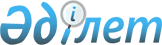 О некоторых вопросах выдачи разрешительных документов в сфере контроля специфических товаровПостановление Правительства Республики Казахстан от 28 декабря 2015 года № 1083.
      Сноска. Заголовок - в редакции постановления Правительства РК от 28.07.2023 № 616 (вводится в действие по истечении десяти календарных дней после дня его первого официального опубликования).
      В соответствии с подпунктом 2) статьи 10 Закона Республики Казахстан "О разрешениях и уведомлениях" Правительство Республики Казахстан ПОСТАНОВЛЯЕТ:
      Сноска. Преамбула - в редакции постановления Правительства РК от 28.07.2023 № 616 (вводится в действие по истечении десяти календарных дней после дня его первого официального опубликования).


      1. Определить:
      1) Комитет индустриального развития Министерства индустрии и инфраструктурного развития Республики Казахстан:
      лицензиаром по экспорту и импорту специфических товаров;
      органом, уполномоченным на выдачу разрешений на транзит специфических товаров, оказание экстерриториальных посреднических услуг или технической помощи, экстерриториальный реэкспорт, передачу третьим лицам на территории Республики Казахстан импортированных специфических товаров, а также товаров, импортированных с предоставлением гарантийных обязательств, сертификата конечного пользователя Республики Казахстан, международного импортного сертификата Республики Казахстан, заключения об идентификации специфических товаров;
      2) государственные органы, согласующие выдачу лицензий на экспорт и импорт специфических товаров, разрешений на оказание экстерриториальных посреднических услуг или технической помощи, экстерриториальный реэкспорт, передачу третьим лицам на территории Республики Казахстан импортированных специфических товаров, а также товаров, импортированных с предоставлением гарантийных обязательств, заключений об идентификации специфических товаров, согласно приложению 1 к настоящему постановлению;
      3) государственные органы, согласующие выдачу разрешений на транзит специфических товаров, согласно приложению 2 к настоящему постановлению.
      Сноска. Пункт 1 - в редакции постановления Правительства РК от 28.07.2023 № 616 (вводится в действие по истечении десяти календарных дней после дня его первого официального опубликования).

      2. Утратил силу постановлением Правительства РК от 14.07.2023 № 592 (вводится в действие по истечении десяти календарных дней после дня его первого официального опубликования).


      3. Настоящее постановление вводится в действие по истечении десяти календарных дней после дня его первого официального опубликования. Государственные органы, согласующие выдачу лицензий на экспорт и импорт специфических товаров, разрешений на оказание экстерриториальных посреднических услуг или технической помощи, экстерриториальный реэкспорт, передачу третьим лицам на территории Республики Казахстан импортированных специфических товаров, а также товаров, импортированных с предоставлением гарантийных обязательств, заключений об идентификации специфических товаров
      Сноска. Приложение 1 - в редакции постановления Правительства РК от 28.07.2023 № 616 (вводится в действие по истечении десяти календарных дней после дня его первого официального опубликования).
      Примечание:
      * номенклатура товаров определяется как кодом, так и наименованием товаров. Государственные органы, согласующие выдачу разрешений на транзит специфических товаров
      Сноска. Приложение 2 - в редакции постановления Правительства РК от 28.07.2023 № 616 (вводится в действие по истечении десяти календарных дней после дня его первого официального опубликования).
					© 2012. РГП на ПХВ «Институт законодательства и правовой информации Республики Казахстан» Министерства юстиции Республики Казахстан
				
      Премьер-МинистрРеспублики Казахстан

К. Масимов
Приложение 1
к постановлению Правительства
Республики Казахстан
от 28 декабря 2015 года № 1083
№ п/п
Виды специфических товаров
Код товара по ТН ВЭД ЕАЭС, подлежащего лицензированию при экспорте, выдаче разрешений на экстерриториальный реэкспорт
Код товара по ТН ВЭД ЕАЭС, подлежащего лицензированию при импорте, выдаче разрешений на оказание экстерриториальных посреднических услуг или технической помощи, передачу третьим лицам на территории Республики Казахстан импортированных специфических товаров, а также товаров, импортированных с предоставлением гарантийных обязательств, заключений об идентификации специфических товаров
Государственные органы Республики Казахстан, согласующие выдачу лицензий на импорт (экспорт) и разрешений на оказание экстерриториальных посреднических услуг или технической помощи, экстерриториальный реэкспорт, передачу третьим лицам на территории Республики Казахстан товаров, а также товаров, импортированных с предоставлением гарантийных обязательств, заключений об идентификации специфических товаров
1
2
3
4
5
1
Специфические товары в соответствии с приказом Министра индустрии и инфраструктурного развития Республики Казахстан от 9 июня 2023 года № 424 "Об утверждении контрольного списка специфических товаров" (зарегистрирован в Реестре государственной регистрации нормативных правовых актов за № 32767):
товары и технологии военного применения (назначения)
Министерство обороны Республики Казахстан
2
Специфические товары в соответствии с приказом Министра индустрии и инфраструктурного развития Республики Казахстан от 9 июня 2023 года № 424 "Об утверждении контрольного списка специфических товаров":
продукция по категории 0, продукция по категориям 1-9, имеющая ссылку 200-299 ("Группа ядерных поставщиков") инфраструктурного развития Республики Казахстан от 9 июня 2023 года № 424 "Об утверждении контрольного списка специфических товаров":
продукция по категории 0, продукция по категориям 1-9, имеющая ссылку 200-299 ("Группа ядерных поставщиков")
Комитет атомного и энергетического надзора и контроля Министерства энергетики Республики Казахстан
3
Радионуклидные источники, радиоактивные вещества, изотопы и их соединения или любой другой материал, содержащий что-либо из вышеперечисленного, имеющие радиационные характеристики, превышающие уровни изъятия, предусмотренные гигиеническими нормативами, техническими регламентами*
2844
2845
2844
2845
Комитет атомного и энергетического надзора и контроля Министерства энергетики Республики Казахстан
4
"Обедненный уран", специально изготовленный для гражданских неядерных целей:
1)защита;
2) упаковка;
3) балласты;
4) противовесы
2844 30
2844 30
Комитет атомного и энергетического надзора и контроля Министерства энергетики Республики Казахстан
5
Контейнеры с антирадиационным свинцовым покрытием для транспортировки или хранения радиоактивных материалов, содержащие "обедненный уран" в качестве защиты
7806 0010 00
7806 0010 00
Комитет атомного и энергетического надзора и контроля Министерства энергетики Республики Казахстан
6
Радиоизотопные приборы, установки или оборудование (стационарные и передвижные, медицинского и немедицинского назначения), имеющие защиту в виде "обедненного урана"
9022
9022
Комитет атомного и энергетического надзора и контроля Министерства энергетики Республики Казахстан, Комитет санитарно-эпидемиологического контроля Министерства здравоохранения Республики Казахстан (только при импорте медицинских изделий)
7
Радиоизотопные приборы, установки или оборудование (стационарные и передвижные, медицинского и немедицинского назначения), содержащие радионуклидные источники, радиоактивные вещества, изотопы и их соединения или любой другой материал, содержащий что-либо из вышеперечисленного, радиационные характеристики которых превышают уровни изъятия, предусмотренные в гигиенических нормативах, технических регламентах*
9022, за исключением радиоизотопных приборов, установок или оборудования (стационарные и передвижные), не содержащих радионуклидные источники, радиоактивные вещества, изотопы и их соединения или любой другой материал
9022, за исключением радиоизотопных приборов, установок или оборудования (стационарные и передвижные), не содержащих радионуклидные источники, радиоактивные вещества, изотопы и их соединения или любой другой материал
Комитет атомного и энергетического надзора и контроля Министерства энергетики Республики Казахстан, Комитет санитарно-эпидемиологического контроля Министерства здравоохранения Республики Казахстан (только при импорте медицинских изделий)
8
Электрофизические аппараты или устройства, испускающие или способные испускать ионизирующее излучение (стационарные и передвижные): рентгеновское оборудование, медицинского и немедицинского назначения, ускорители, включая циклотроны, и иные генераторы, ионизирующие излучение
получение разрешительных документов при экспорте и реэкспорте не требуется
8543 10 000 0
8705 90 900 0 (только автомобили с рентгеновскими установками);
9022,
за исключением импорта запасных частей и принадлежностей к рентгеновскому оборудованию (генераторов высокого напряжения, рентгеновских трубок, щитов и пультов управления, экранов, столов, кресел и аналогичных изделий для обследования или лечения, а также расходных материалов)
Комитет атомного и энергетического надзора и контроля Министерства энергетики Республики Казахстан
9
Специфические товары в соответствии с приказом Министра индустрии и инфраструктурного развития Республики Казахстан от 9 июня 2023 года № 424 "Об утверждении контрольного списка специфических товаров" (зарегистрирован в Реестре государственной регистрации нормативных правовых актов за № 32767):
продукция по категории 1 - "Материалы, химикаты", "Микроорганизмы" и "Токсины"
Министерство науки и высшего образования Республики Казахстан, Комитет санитарно-эпидемиологического контроля Министерства здравоохранения Республики Казахстан, Министерство сельского хозяйства Республики Казахстан
10
Специфические товары в соответствии с приказом Министра индустрии и инфраструктурного развития Республики Казахстан от 9 июня 2023 года № 424 "Об утверждении контрольного списка специфических товаров" (зарегистрирован в Реестре государственной регистрации нормативных правовых актов за № 32767):
продукция по категории 9 – "Двигательные установки, космические аппараты и сопутствующее оборудование"
Аэрокосмический комитет Министерства цифрового развития, инноваций и аэрокосмической промышленности Республики Казахстан
11
Пиротехника гражданского назначения
3604 10 000 0
3604 10 000 0
Министерство внутренних дел Республики Казахстан (за исключением реэкспорта)
12
Специфические товары в соответствии с приказом Министра индустрии и инфраструктурного развития Республики Казахстан от 9 июня 2023 года № 424 "Об утверждении контрольного списка специфических товаров" (зарегистрирован в Реестре государственной регистрации нормативных правовых актов за № 32767):
продукция по категории 10, имеющая ссылку 900 – 999 ("односторонние списки продукции, контролируемые в рамках национальной безопасности")
8542 31 100 1
8542 31 901 0
8542 32 310 0
8542 32 390 0
8542 32 450 0
8542 32 550 0
8542 32 610 0
8542 32 690 0
8517 62 000 2
8526 91 200 0
8532 21 000 0
8532 24 000 0
8548 00 200 0
8504 40 300 4
8504 40 850 0
8504 40 870 0
8541 10 000 1
8541 30 000 1
8541 60 000 0
9013 10 000 0
8471 80 000 0
8486 20 900 1
8486 20 900 2
8486 20 900 3
8486 20 900 4
8486 20 900 5
9030 82 000 0
8807 30 000 0
9013 80 000 0
8534 00 110 0
8534 00 900 0
8806
8542 31 100 1
8542 31 901 0
8542 32 310 0
8542 32 390 0
8542 32 450 0
8542 32 550 0
8542 32 610 0
8542 32 690 0
8517 62 000 2
8526 91 200 0
8532 21 000 0
8532 24 000 0
8548 00 200 0
8504 40 300 4
8504 40 850 0
8504 40 870 0
8541 10 000 1
8541 30 000 1
8541 60 000 0
9013 10 000 0
8471 80 000 0
8486 20 900 1
8486 20 900 2
8486 20 900 3
8486 20 900 4
8486 20 900 5
9030 82 000 0
8807 30 000 0
9013 80 000 0
8534 00 110 0
8534 00 900 0
8806
Министерство торговли и интеграции Республики Казахстан, Комитет государственных доходов Министерства финансов Республики Казахстан, Министерство цифрового развития, инноваций и аэрокосмической промышленности Республики Казахстан, Министерство иностранных дел Республики Казахстан, Министерство обороны Республики Казахстан (только при экспорте и импорте)Приложение 2
к постановлению Правительства
Республики Казахстан
от 28 декабря 2015 года № 1083
№ п/п
Виды специфических товаров
Государственные органы Республики Казахстан, согласующие выдачу разрешений на транзит
1
2
3
1.
Обычное вооружение и военная техника, сырье, материалы, специальное оборудование и технологии, работы и услуги, связанные с их производством
Министерство обороны Республики Казахстан, Комитет транспорта Министерства индустрии и инфраструктурного развития Республики Казахстан
2.
Ядерные и специальные неядерные материалы, оборудование, установки, технологии, источники ионизирующего излучения, оборудование и соответствующие товары и технологии двойного применения (назначения), работы и услуги, связанные с их производством
Комитет атомного и энергетического надзора и контроля Министерства энергетики Республики Казахстан, Комитет транспорта Министерства индустрии и инфраструктурного развития Республики Казахстан
3.
Химикаты, товары и технологии двойного применения, которые могут быть использованы при создании химического оружия по спискам, перечням, устанавливаемым международными режимами контроля специфических товаров
Комитет санитарно-эпидемиологического контроля Министерства здравоохранения Республики Казахстан, Министерство энергетики Республики Казахстан (только в отношении продуктов нефтехимической промышленности), Комитет транспорта Министерства индустрии и инфраструктурного развития Республики Казахстан
4.
Возбудители заболеваний, их генетически измененные формы и фрагменты генетического материала, которые могут быть использованы при создании бактериологического (биологического) и токсинного оружия, списки, перечни которых устанавливаются международными режимами контроля специфических товаров
Комитет санитарно-эпидемиологического контроля Министерства здравоохранения Республики Казахстан, Министерство сельского хозяйства Республики Казахстан, Комитет транспорта Министерства индустрии и инфраструктурного развития Республики Казахстан
5.
Ракетная техника, двигатели, их компоненты, оборудование, материалы и технологии, применяющиеся при создании ракетной техники, списки, перечни которых устанавливаются международными режимами контроля специфических товаров
Аэрокосмический комитет Министерства цифрового развития, инноваций и аэрокосмической промышленности Республики Казахстан, Комитет транспорта Министерства индустрии и инфраструктурного развития Республики Казахстан
6.
Научно-техническая информация, услуги и результаты интеллектуальной деятельности, связанные с продукцией военного назначения и технологиями двойного применения (назначения)
Министерство науки и высшего образования Республики Казахстан, Комитет транспорта Министерства индустрии и инфраструктурного развития Республики Казахстан
7.
Взрывчатые вещества и средства взрывания
Министерство обороны Республики Казахстан (только военного назначения), Комитет транспорта Министерства индустрии и инфраструктурного развития Республики Казахстан